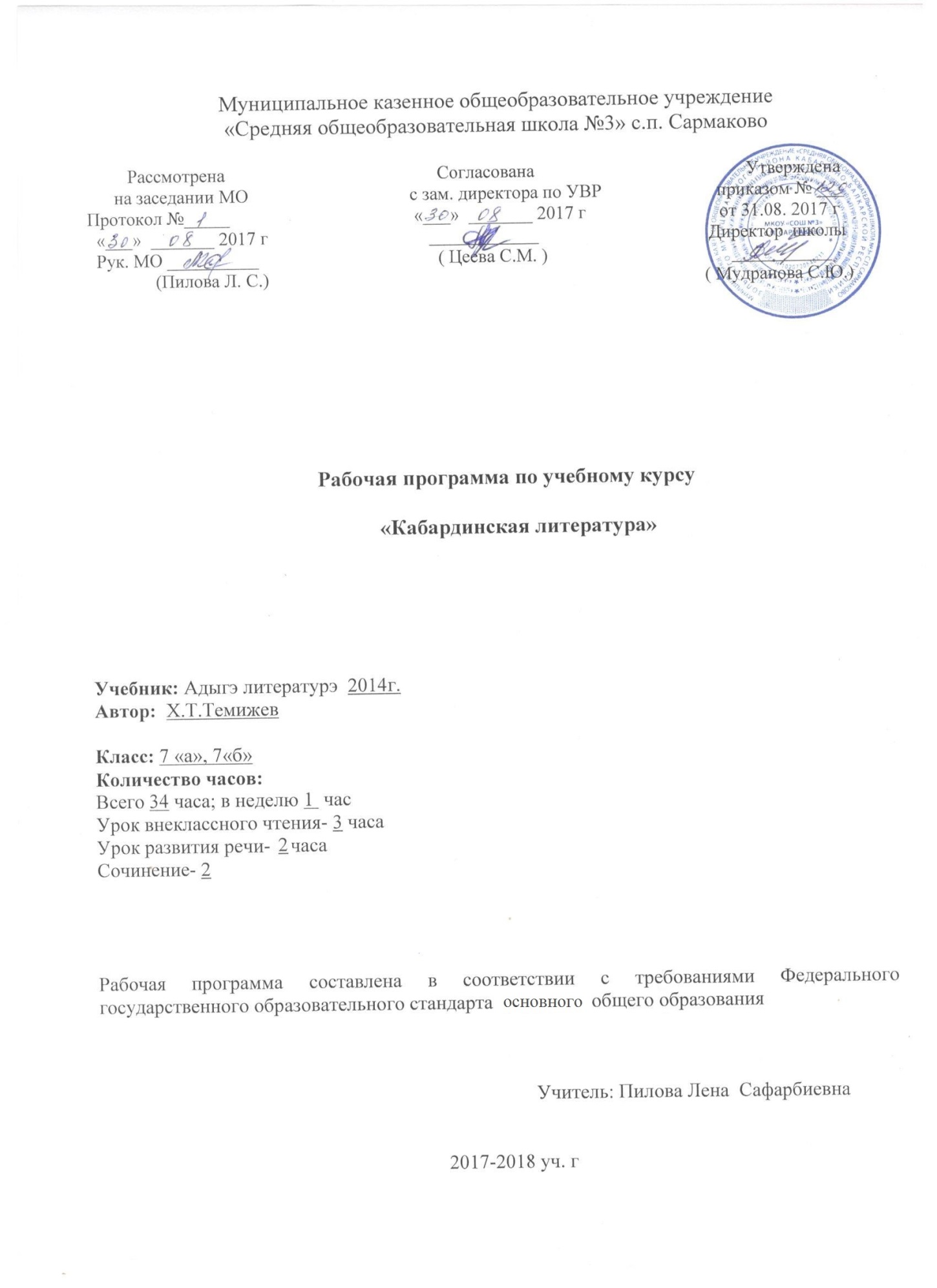             Рабочая программа по учебному курсу  «Кабардинская литература» 7  класс   разработана   в   соответствии с нормативно-правовыми и   инструктивно – методическими документами:Федеральный государственный образовательный стандарт общего образования, утвержденным  приказом  Министерства образования  и науки Российской Федерации от 17 декабря  2010 г.  № 1897.Закон РФ «Об образовании» (ст.28).Типовое положение об общеобразовательном учреждении (п. 36)Приказ Минобрнауки РФ от 31 .03.2014 г. № 253  «Об утверждении федерального перечня учебников, рекомендованных к использованию при реализации имеющих государственную аккредитацию  образовательных программ начального общего, основного общего, среднего общего образования, с изменениями, внесенными приказом МОН РФ от 05 .07. 2017г. №629;Авторская программа основного общего образования по кабардинской литературе под ред. Х. Т. Тимижев, 2011 г.Учебный план  МКОУ «СОШ №3» с.п. Сармаково на 2017 – 2018 учебный год.Положение  МКОУ «СОШ №3»  о порядке разработки, рассмотрения и утверждения рабочих программ учебных предметов (курсов)Основная образовательная программа основного общего образования МКОУ «СОШ №3» с.п. Сармаково на 2017 – 2018 учебный год. I. Планируемые результаты освоения учебного предметаЛичностными результатами освоения программы по литературе являются:	воспитание патриотизма, любви и уважения к Отечеству, чувства гордости за свою Родину, прошлое и настоящее многонационального народа России; осознание своей этнической принадлежности, знание истории, языка, культуры своего народа, своей малой родины, основ культурного наследия	своего	народа	и	человечества;	воспитание	чувства ответственности и долга перед Родиной;	формирование ответственного отношения к учению, готовности и способности обучающихся к саморазвитию и самообразованию на основе мотивации к обучению и познанию, осознанному выбору и построению дальнейшей	индивидуальной	траектории	образования	на	базе ориентирования в мире профессий и профессиональных предпочтений, с учѐтом устойчивых познавательных интересов;	формирование	целостного	мировоззрения,	соответствующего современному уровню развития науки и общественной практики, учитывающего социальное, культурное, языковое, духовное многообразие современного мира;	формирование	осознанного,	уважительного	и	доброжелательного отношения к другому человеку, его мнению, мировоззрению, культуре, языку, вере, гражданской позиции, к истории, культуре, религии, традициям, языкам, ценностям народов России и народов мира; готовности и способности вести диалог с другими людьми и достигать в нѐм взаимопонимания;	освоение социальных норм, правил поведения, ролей и форм социальной жизни в группах и сообществах, включая взрослые и социальные сообщества; участие в школьном самоуправлении и общественной жизни в пределах возрастных	компетенций	с учѐтом региональных, этнокультурных, социальных и экономических особенностей;	развитие морального сознания и компетентности в решении моральных проблем на основе личностного выбора, формирование нравственных чувств и нравственного поведения, осознанного и ответственного отношения к собственным поступкам;	формирование	коммуникативной	компетентности	в	общении	     и сотрудничестве со сверстниками, старшими и младшими в процессе образовательной,     общественно     полезной,	учебно-исследовательской, творческой и других видов деятельности;	формирование основ экологической культуры на основе признания ценности жизни во всех еѐ проявлениях и необходимости ответственного, бережного отношения к окружающей среде;	осознание значения семьи в жизни человека и общества, принятие ценности семейной жизни, уважительное и заботливое отношение к членам своей семьи;	развитие	эстетического	сознания	через	освоение	художественного наследия своего народа и народов России и мира, творческой деятельности эстетического характера.Метапредметные результаты освоения программы по литературе проявляются в умениях:самостоятельно	определять	цели	своего	обучения,	ставить	и формулировать для себя новые задачи в учѐбе и познавательной деятельности;самостоятельно планировать пути достижения целей, в том числе альтернативные, осознанно выбирать наиболее эффективные способы решения учебных и познавательных задач;соотносить свои действия с планируемыми результатами, осуществлять контроль своей деятельности в процессе достижения результата, определять способы действий в рамках предложенных условий и требований,	корректировать	свои	действия в	соответствии	с изменяющейся ситуацией;оценивать  правильность выполнения учебной задачи,собственные возможности еѐ решения;владеть основами самоконтроля, самооценки, принятия решений и осуществления осознанного	выбора	в	учебной	и познавательной деятельности;определять понятия, создавать обобщения, устанавливать аналогии, классифицировать, самостоятельно выбирать основания и критерии для классификации, устанавливать причинно-следственные связи, строить логическое рассуждение, умозаключение (индуктивное, дедуктивное и по аналогии) и делать выводы;создавать, применять и преобразовывать знаки и символы, модели и схемы для решения учебных и познавательных задач;организовывать учебное сотрудничество и совместную деятельность с учителем и сверстниками; работать индивидуально и в группе: находить общее решение и разрешать конфликты на основе согласования позиций и учѐта интересов; формулировать, аргументировать и отстаивать своѐ мнение;осознанно использовать речевые средства в соответствии с задачей коммуникации, для выражения своих чувств, мыслей и потребностей планирования и регуляции своей деятельности; владение устной и письменной речью, монологической контекстной речью;формировать и развивать компетентности в области использования информационно-коммуникационных технологий.         Предметные результаты состоят в следующем:  1. в познавательной сфере:	понимание	ключевых	проблем	изученных	произведений кабардинского фольклора, литературы XVIII в., кабардинских писателей XIX- XXв.в, литературы народов КБР;	понимание	связи	литературных	произведений	с	эпохой	их                                                         написания,      выявление	заложенные	в	них      вневременных, непреходящих нравственных ценностей и их современного звучания;	умение анализировать литературное произведение: определять его принадлежность к одному из литературных родов и жанром; понимать и формулировать тему, идею, нравственный пафос литературного	произведения,	характеризовать	его	героев, сопоставлять одного или нескольких произведений	определение в произведении элементом сюжета, композиции, изобразительно - выразительных средств языка, понимание их роли в раскрытии идейно-художественного содержания произведения (элементы филологического анализа);	владение элементарной литературоведческой терминологией при анализе литературного произведения;            2. ценностно-ориентированной сфере:	приобщение к духовно-нравственным ценностям кабардинской литературы и культуры, сопоставление их с духовно-нравственными ценностями других народов;	формулирование	собственного	отношения	к	произведениям кабардинской литературы, их оценка;	собственная интерпретация (в отдельных случаях) изученных литературных произведений;	понимание авторской позиции и свое отношение к ней; 3.       коммуникативной сфере:	восприятие на слух литературных произведений разных жанров, осмысленное чтение и адекватное восприятие;	умение пересказывать прозаические произведения или их отрывки с использованием образных средств кабардинского языка и цитат из текста; отвечать на вопросы по прослушанному или прочитанному тексту; создавать устные монологические высказывания разного типа; вести диалог;	написание	сочинений	на	темы,	связанные	с	тематикой, проблематикой изученных произведений, классные и домашние творческие работы, рефераты на литературные и общекультурные темы;4. эстетической сфере:	понимание образной природы литературы как явления словесного искусства; эстетическое восприятие произведений литературы; формирование эстетического вкуса;	понимание роли изобразительно-выразительных языковых средств в создании художественных образов литературных произведений.II.Основное содержание учебного предметаВведение (1ч)Изображение человека как важнейшая идейно-нравственная проблема литературы.Взаимосвязь характеров и обстоятельств в художественном произведении.Устное народное творчество (4ч) Устный рассказ о нартском элосе.Сказание о Батрэзе. Образ Батраза в нартском эпосе.Сказание об Ашэмэзе Положительное и отрицательное в образе Ашамаза.Сказание о Бадыноко Образ Бадыноко — образ нарта, который знает либо догадывается о несовершенстве законов бытия (следовательно и о несовершенстве нартских	законов),	который	сумел	противопоставить	своѐ	мнение	мнению большинства и одержал победу.Воплощение в нартском эпосе нравственных свойств кабардинского народа,прославление мирного труда. Нарты носители лучших человеческих качеств (трудолюбие, мастерство, чувство собственного достоинства, доброта,	щедрость, физическая сила).Народные песни и предания ,«Анзорыжь и уэрэд», «Шэджэмокъуэ Хьэсанш и уэрэд» , «Жансэхъухэ я нысэм и гъыбзэ, Хъуэхъухэр. Отражение жизни народа в народной песне.Причитания являются одним из древнейших видов адыгской поэзии, в них выражается горе исполнительницы по поводу войны и разрушенияХапсироков Х.Х. (1часа) Краткий рассказ о писателе.Рассказ «Имыхабзэу щыуащ» Осуждение предательства. Патриотический пафос рассказаНалоев З.М. (1часа) Краткий рассказ о писателе.Баллада « Человеческая совесть» О силе внутренней, духовной красоты человека. О совести и честиКумыков М.Хь. (1 час) О жизни и творчестве писателя.Рассказ «Сабийхэр щым щыхъум» Жизнь адыгов на чужбине в рассказе. Представления народа о справедливости и честности.Кармоков М.М. (1часа) Краткий рассказ о писателе.«Кусок хлеба» Отношение молодежи к куску хлеба. Воспитание трепетного отношения к хлебу. Духовное напутствие молодежи.Кешоков А.П. (1часа) Краткий рассказ о писателеСтихотворение «Усэ къарукIэ бийр бгъэсу» , посвященное А.А.ШогенцуковуСтихотворение « Сабий» О детях войны. Изображение войны; проблема жестокости, долга, жизни и смерти, бессмертия, любви к родинеМазихов Б.Б. (1 часа) Краткий рассказ о жизни и творчестве писателя.Новеллэ «Дыгъэр зэрыункIыфIар» Дети и взрослые в новелле. Тема доброты Машбашев И.Ш (1 часа)«Счастье», «Адыгская бурка».	Духовное напутствие молодежи, размышления о жизни, быстро текущем времени.Анзор М.Хь. (2 часа)«Атэлыкъым и лъэужьыр» О величии духа старших, воспитание веры в творческие силы народа. Неповторимость и ценность каждой человеческой личности.Бицуев А.М. (1час) Краткий рассказ о поэтеСтихотворение «Си анэдэлъхубзэ» «Мой родной язык» О любви к родному языку. Родной язык как духовная опора человекаШогенцуков А.О. (1 часа) Краткий рассказ о поэтеСтихотворения о родном языке, родном крае « Анэдэлъхубзэ», « Псынэ»Хахов С.Х. (1 час) Краткий рассказ о жизни и творчестве писателяСтихотворение «Къурш псынэ» «Горный родник» (можно заменить другим стихотворением). Роль родника в жизни людей; философский смысл стихотворения Стихотворение «Ц1ыхухэр зауэм щыужынт», о мирной жизни, противвойныОразаев А.П. (1часа) Краткий рассказ о жизни и творчестве поэта Стихотворение «Утро», «Нэгъуэщ1 насыпу сыт сыхуей»Мир природы и человека в стихотворений. Воспитание в читателе зоркости, наблюдательности, чувства красоты, любви к родному краю, родной земле.Мижей М.И. (2часа) Краткий рассказ о жизни и творчестве писателяНовелла «Пщэху». Чувство сострадания к братьям нашим меньшим, бессердечие героя. Гуманистический пафос произведения.Мукожев А.Х. (1 час) Краткий рассказ о поэтеСтихотворение	«Обидное	слово»	Трепетное	отношение	к	матери,	о взаимоотношении детей и матери.Шекихачев Х.Т. (1часа) Краткий рассказ о жизни и творчестве писателяРассказ «Къуэрылъху» «Внук» Тема, сюжет, речь рассказа. Воспитание уважительного отношения к родителям. Нравственные и человеческие взаимоотношения в семьеБрат Х.М. (2часа) Краткий рассказ о жизни и творчестве писателя.Повесть «Лъэпкъым и къуэпсхэр» Познакомить с повестью, еѐ своеобразием. Взаимоотношения в семье. Основная тема и характеристики образов. Помочь увидетьнравственные и социальные проблемы в повести, душевную красоту адыгской женщины Изображение войны; проблема жестокости, справедливости, подвига, долга.Тхагазитов З.М. (2часа) Краткий рассказ о жизни и творчестве поэта.Стихотворение «Весна» Мотивы единства красоты человека и красоты природы, красоты жизни. Радостное восприятие окружающей природы.Стихотворение «Адыгэ пшынэ» « Адыгская гармонь» Роль гармошки в жизни адыгов, она является культурным наследием нашего народа.Керашев Т.М. (2часа) Краткий рассказ о жизни и творчестве писателя.Рассказ «ГъащIэм и дерс» главная мысль рассказа, выявление особенности сюжета рассказа. Сатира и юмор в рассказе.Кажаров Х.Х. (1часа)«Щ1ыр	щ1эхъейр»,»Къабзагъэм	и	гъуджэ»	Эстетические	и	нравственно-экологические проблемы, поднятые в произведениях.Гедгафов Б.М. (1часа) Краткий рассказ о жизни и творчестве писателяРассказ «Къандыгъэ и бжьыхьитI». Воспитательное значение произведения. Изображение взаимоотношений детей и матери во время ВОВ и мирное время.Эльгаров К.М. (1часа) Краткий рассказ о жизни и творчестве писателяРассказ «Псы къиуа». Жизнь детей и взрослых во время ВОВ. Автобографичный рассказ, посвященный детям далеких военных и первых послевоенных лет, тем мальчишкам, которые вместе со взрослыми мужественно и стойко переносили тяготы и лишения, вызванные нашествием гитлеровских орд на нашу страну. Бушующая река и мать. Образ матери.Бемурзов М.Х. (1 часа) О жизни и творчестве поэта.Стихотворение «Уадыгэным къикIыр» «Что значит быть адыгом». Личные чувства и переживания поэта о Родине, о прошлом, и настоящем своего народа.Повторение изученного (1 часа)Внеклассное чтение (3 часов)Развитие речи (4часов)Выразительное чтение. Устное рецензирование выразительного чтения. Устный монологический ответ по плану. Различные виды пересказов. Устный и письменный ответ на проблемный вопрос. Характеристика героев. Участие в коллективном диалоге.Составление плана устного и письменного рассказа о герое, сравнительной характеристики	героев.	Решение	тестов.	Составление	плана	письменного высказывания. Устный и письменный анализ стихотворений. Комплексный анализ эпизодов. Развернутый ответ на вопрос в связи с изучаемым художественным произведением, сочинение-миниатюра, сочинение на литературную и свободную тему небольшого объема в соответствии с чтением и изучением литературы в 7 классе.Создание небольшого отзыва на самостоятельно прочитанную книгу, картину, художественное чтение, фильм, спектакль. Создание плана будущего сочинения, доклада (простого и сложного).III.	Тематическое планированиеIV.Календарно-тематическэ план№п/пРазделыКоличествочасов1Введение12Устное народное творчество43Кабардинская литература214Развитие речи45Внеклассное чтение36Повторение1Всего34№п/п                      Разделы, темыКол-вочасов                         Дата                         Дата                         Дата                         Дата                         Дата                         Дата№п/п                      Разделы, темыКол-вочасовПо  плануфактическиПо  плануфактическифактическифактически№п/п                      Разделы, темыКол-вочасов7 А7А7 Б7Б7Б7Б1 Адыгэ  1уэры1уатэ.«Сосрыкъуэрэ Т1от1рэшрэ я пшыналъэ», «Бэдынокъуэ и  хъыбархэр».106.0908.092Ашэмэз и пшыналъэ. Ашэмэз и образыр. Лит. и теорие.13.0915.093 Тхыдэр зи лъабжьэ эпос.Щолъэхъупщ и уэрэд. Шэджэмокъуэ  Хьэсанш  и  уэрэд. Ц1ыхубэ  уэрэд  л1эужьыгъуэхэр. Тхыдэ  уэрэдыжьхэр,  абыхэм я гъэпсык1эр120.0922.094Жэнсэхъухэ я  нысэм и тхьэусыхэ.  Адыгэ хъуэхъухэр, хъуэхъухэр сэламхэр.127.0929.095Сочиненэм хуэзыгъэхьэзыр урок. «Нарт хъыбарыжьхэм сыдахьэх»104.1006.106Б/з. Сочиненэ «Нарт хъыбарыжьхэм сыдахьэх»111.1013.107Бемырзэ  Мухьэдин. «Лъэ1у».    «Уадыгэным къик1ыр».119.1020.108Анзор  Мухьэмэд. «Атэлыкъым и л1эужь». Повестым  теухуа  гуры1уэныгъэ.125.1027.109 «Атэлыкъым и л1эужь». Мысострэ Исмелрэ я образхэр108.1110.1110К1эрашэ  Тембот. «Гъащ1эм и дерс».Темэр,гупсысэ  нэхъыщхьэр.115.1117.1117.1111Кл. щ1ыб едж. К1ыщокъуэ А. «Къуршхэр мамырщ» усэр122.1124.1124.1112Мыжей Михаил. «Пщэху»-темэр,гуп-сысэ  нэхъыщхьэр. Лит/т.Новеллэ129.1101.1201.1213Мыжей Михаил. «Пщэху». Хьэтурэ Пщэхурэ язэхущытык1эр106.1208.1208.1214Нало  Заур. «Ц1ыху  напэ» балладэм  пкърылъ  гупсысэм  щелэжь  урок. Л/т. Балладэ.113.1215.1215.1215К1ыщокъуэ А. «Усэ къарук1э бийр бгъэсу». «Сабий» усэ. Адыгэ усэ гъэпсык1э120.1222.1222.1216Хъупсырокъуэ   Хъызыр. «Имыхабзэу  щыуат».127.1228.1228.1217 «Имыхабзэу  щыуат». Жэмзаррэ Къэралбийрэ я гъащ1эр тхыгъэм къызэрыщыгъэлъэгъуар110.0112.0112.0112.0118Елгъэр  Кашиф. «Псы  къиуа» рассказыр зауэм зи сабиигъуэрхиубыдахэм ятеухуауэ зэрыщытыр.17.0119.0119.0119.0119Уэрэзей А.  «Адэжь лъахэ», «Пщэдджыжьым».124.0126.0126.0126.0120Брат  Хьэбас. «Лъэпкъым и къуэпсхэр» Унагъуэм исхэм я зэхущытык1эр.131.0102.0202.0202.0221«Лъэпкъым и къуэпсхэр». Образхэр.107.0209.0209.0209.0222Шэджыхьэщ1э Хьэмыщэ. «Къуэрылъху»Темэр. гупсысэр.114.0217.0217.0217.0223Мыкъуэж Анатолэ. «Псалъэ жагъуэ» , «Гущэкъу уэрэд» усэхэр.121.0224.0224.0224.0224«Адэ- анэм хуэпщ1 нэмысырщ уи бынми къыпхуищ1ыжынур» гупсысэм зегъэужьын128.0202.0302.0302.0325Джэдгъэф Борис. «Къандыгъэ и бжьыхьит1».107.0309.0309.0309.0326Кл. щ1ыб еджэныгъэ.Хамэщ1 щыпсэу адыгэхэм къахэк1а тхак1уэхэр. 14.0316.0316.0316.0327Къэрмокъуэ Мухьэмэд. «Щ1акхъуэ 1ыхьэ» тхыгъэ зытеухуар121.0306.0406.0406.0428Хьэх Сэфарбий. «Ц1ыхухэр зауэм  щыужынт», «Къурш псынэм и уэрэд» усэхэр104.0413.0413.0413.0429Тхьэгъэзит Зубер. «Гъатхэ» усэр.111.0420.0420.0420.0430Къэжэр Хьэмид. «Щ1ыр щ1эхъейр»усэр.»Къабзагъэм и гъуджэ»118.0427.0427.0427.0431Мэзыхьэ Борис. «Дыгъэр  зэрыунк1ыф1ар» новеллэ.125.0404.0504.0504.0532Къумыкъу Мамдухь «Сабийхэр щым  щыхъум».116.0511.0511.0511.0533Мэшбащ1э  Исхьакъ. «Адыгэ цей» «Насып» усэхэр.123.0518.0518.0518.0534Бицу Анатолэ. «Си анэдэлъхубзэ» усэр.130.0526.0526.0526.05